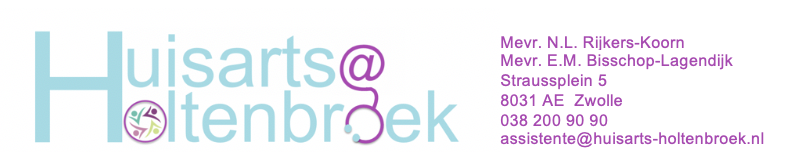 WelkomOm in te schrijven dient u aan de volgende voorwaarden te voldoen;U woont in postcodegebied 8031U heeft nog geen huisarts in ZwolleIndien u niet in postcodegebied 8031 woont of u heeft reeds een huisarts in Zwolle, dan kunt u zich alleen inschrijven indien uw partner reeds patiënt bij ons is (gezinshereniging). De inschrijfprocedure werkt als volgt;Vul het formulier volledig inLET OP! Zorg dat het formulier voorzien is van handtekening (dit kan ook digitaal)Voeg een kopie van de zorgverzekeringspas of polisblad van alle gezinsleden toeElk gezinslid dat ouder is dan 18 jaar, moet een eigen inschrijfformulier invullenInformeer uw oude huisarts dat wij uw nieuwe huisarts worden. Met dit formulier kunnen wij uw dossier digitaal opvragen bij uw oude huisartsHet volledig ingevulde formulier kunt u mailen naar assistente@huisarts-holtenbroek.nlVoor een definitieve inschrijving zijn wij wettelijk verplicht uw identiteit te controleren. Hiervoor dient u met een geldig ID-bewijs te melden bij onze assistente Namens het gehele team van Huisarts@HoltenbroekHartelijk dank!INSCHRIJF FORMULIER		  AGB code praktijk 01-009248Achternaam:					Voornaam: 			Voorletters:		Geboortedatum:  	   -	      -		        				Geslacht:  M/V	Adres:																									Postcode: 8031				Woonplaats:	Zwolle	Telefoon:					Mobiel:						Email adres:																							Verzekering:					Polisnummer:					BSN nummer: 																						Vorige huisarts: 						Tel.nr:					Adres vorige huisarts:					Postcode:				Vorige woonplaats:							Apotheek Zwolle:												Ik wens WEL/GEEN gebruikt te maken van MijnGezondheid.net. (Online afspraken maken, emailen, inzage in eigen medisch dossier, herhaalmedicatie aanvragen). Ons advies is om hier wel gebruik van te maken.Inwonende gezinsleden:Handtekening:						Datum:				Sociale status: alleenstaand, partner, samenwonend, getrouwd, kinderen

Opleiding:__________________________________________________________

Werk:______________________________________________________________

Geloofsovertuiging:__________________________________________________1a.   Bent u overgevoelig voor of bekend met bijwerkingen voor geneesmiddelen of hulpstoffen? (bijv. penicilline, lactose)Ja/Nee1b. Zo ja voor welke geneesmiddelen en/of hulpstoffen; wat zijn de bijwerkingen? ________________________________________________________________________	Bijwerking ________________________________________________________________________________________________________________________________________________2. Gebruikt u medicijnen? 				Ja/Nee3. Gebruikt u zelfzorgmiddelen/alternatieve middelen/voedingssupplementen? (denkt u hierbij aan pijnstillers, maagtabletten, vitaminepreparaten, Sint-Jans kruid)Ja/Nee                  Zo ja, welke?_________________________________________________________________________________________________________________________________________________________________________________________________________4. Heeft u problemen met het gebruik van een geneesmiddel? Bijvoorbeeld moeilijk doorslikken, openen verpakkingen, oog druppelen, spuiten van insuline, vergeten op tijd in te nemen?	Ja/Nee                  5. Maakt u gebruik van een weekdoseersysteem voor uw geneesmiddelen?     Ja/Nee6. Heeft u een chronische ziekte of komt deze ziekte in uw familie voor?7. Komen er in uw familie erfelijke zieken/aandoeningen  voor?            Ja/NeeZo ja, welke ________________________________________________________________________________________________________________________________________________8. Krijgt u een griepvaccinatie?             Ja/NeeZo ja, wat is de reden?________________________________________________________________________________________________________________________________________________9. Bent u onder behandeling van een specialist?         Ja/NeeZo ja, wie/welk ziekenhuis en voor welke aandoening?______________________________________________________________________________________________________________________________________________10. Bent u wel eens geopereerd?          Ja/NeeZo ja, waaraan en wanneer? _______________________________________________________________________________________________________________________________________________________________________________________________11a. Heeft u in het verleden behandeling van psycholoog/psychiater gehad?   Ja/NeeZo ja waarvoor? ____________________________________________________________________________________________________________________________________________________________________________________________________________________________________________________________________________11b.  zijn er blijvende gevolgen n.a.v. een ongeval of eventueel doorgemaakte ziekten?_____________________________________________________________________________________________________________________________________13. zijn er onderwerpen waarvan u vindt dat de huisarts ervan op de hoogte moet zijn. Hieronder kunt u deze onderwerpen aangeven. __________________________________________________________________________________________________________________________________________________________________________________________________________________________________________________________________________________________________________________________________________________________________________________________________________________14. Leefstijl15. Zijn er problemen geweest in het contact met uw vorige huisarts?Zo ja, welke?_______________________________________________________________________________________________________________________________________________________________________________________________________________________________________________________________________Heeft u hulp gehad om bovenstaande vragen te lezen en in te vullen? Ja/NeeAchternaamVoornaamVoorlettersm/vGeb. datumVerzekeringPolisnr.BSN-nummerNaam geneesmiddelAantal mg Gebruik per dagWelk geneesmiddel geeft problemenWelke probleem heeft u?Bij u In uw familieSuikerziekteHart/vaat ziekteNierziekteHoge bloeddrukAstma of COPDEpilepsieAndere ziekteRookt u?Ja/NeeHoeveel per dag?Gebruikt u alcohol?Ja/NeeHoeveel per dag/week?Gebruikt u drugs?Ja/NeeWelke?